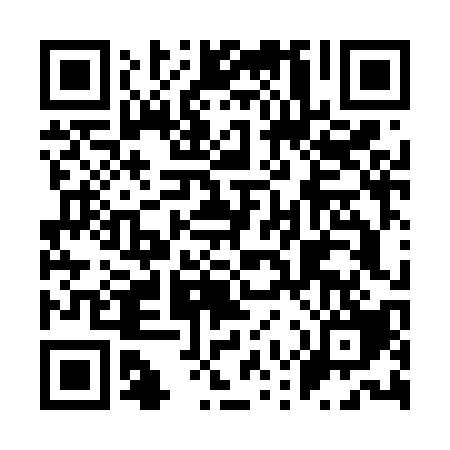 Ramadan times for Bacu Abis, ItalyMon 11 Mar 2024 - Wed 10 Apr 2024High Latitude Method: Angle Based RulePrayer Calculation Method: Muslim World LeagueAsar Calculation Method: HanafiPrayer times provided by https://www.salahtimes.comDateDayFajrSuhurSunriseDhuhrAsrIftarMaghribIsha11Mon5:145:146:4312:364:456:296:297:5312Tue5:135:136:4212:364:456:306:307:5413Wed5:115:116:4012:354:466:316:317:5514Thu5:095:096:3912:354:476:326:327:5615Fri5:085:086:3712:354:486:336:337:5816Sat5:065:066:3512:354:486:346:347:5917Sun5:045:046:3412:344:496:356:358:0018Mon5:035:036:3212:344:506:366:368:0119Tue5:015:016:3112:344:516:376:378:0220Wed4:594:596:2912:334:516:386:388:0321Thu4:584:586:2812:334:526:396:398:0422Fri4:564:566:2612:334:536:406:408:0523Sat4:544:546:2412:334:546:416:418:0624Sun4:534:536:2312:324:546:426:428:0725Mon4:514:516:2112:324:556:436:438:0926Tue4:494:496:2012:324:566:446:448:1027Wed4:474:476:1812:314:566:456:458:1128Thu4:464:466:1612:314:576:466:468:1229Fri4:444:446:1512:314:586:476:478:1330Sat4:424:426:1312:304:586:486:488:1431Sun5:405:407:121:305:597:497:499:151Mon5:385:387:101:306:007:507:509:172Tue5:375:377:091:306:007:517:519:183Wed5:355:357:071:296:017:527:529:194Thu5:335:337:051:296:027:537:539:205Fri5:315:317:041:296:027:547:549:216Sat5:295:297:021:286:037:557:559:237Sun5:285:287:011:286:047:567:569:248Mon5:265:266:591:286:047:577:579:259Tue5:245:246:581:286:057:587:589:2610Wed5:225:226:561:276:057:597:599:28